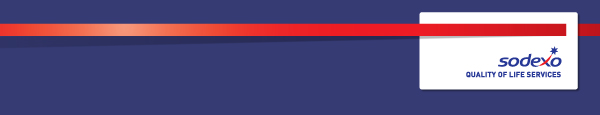 Function:Function:Function:Function:Government & Agencies, Integrator Government & Agencies, Integrator Government & Agencies, Integrator Government & Agencies, Integrator Government & Agencies, Integrator Government & Agencies, Integrator Government & Agencies, Integrator Government & Agencies, Integrator Government & Agencies, Integrator Job:  Job:  Job:  Job:  CAD SpecialistCAD SpecialistCAD SpecialistCAD SpecialistCAD SpecialistCAD SpecialistCAD SpecialistCAD SpecialistCAD SpecialistPosition:  Position:  Position:  Position:  CAD SpecialistCAD SpecialistCAD SpecialistCAD SpecialistCAD SpecialistCAD SpecialistCAD SpecialistCAD SpecialistCAD SpecialistJob holder:Job holder:Job holder:Job holder:Date (in job since):Date (in job since):Date (in job since):Date (in job since):Immediate manager 
(N+1 Job title and name):Immediate manager 
(N+1 Job title and name):Immediate manager 
(N+1 Job title and name):Immediate manager 
(N+1 Job title and name):Head of Asset ManagementHead of Asset ManagementHead of Asset ManagementHead of Asset ManagementHead of Asset ManagementHead of Asset ManagementHead of Asset ManagementHead of Asset ManagementHead of Asset ManagementAdditional reporting line to:Additional reporting line to:Additional reporting line to:Additional reporting line to:Position location:Position location:Position location:Position location:Hybrid Belfast and Home Based Hybrid Belfast and Home Based Hybrid Belfast and Home Based Hybrid Belfast and Home Based Hybrid Belfast and Home Based Hybrid Belfast and Home Based Hybrid Belfast and Home Based Hybrid Belfast and Home Based Hybrid Belfast and Home Based 1.  Purpose of the Job – State concisely the aim of the job.  1.  Purpose of the Job – State concisely the aim of the job.  1.  Purpose of the Job – State concisely the aim of the job.  1.  Purpose of the Job – State concisely the aim of the job.  1.  Purpose of the Job – State concisely the aim of the job.  1.  Purpose of the Job – State concisely the aim of the job.  1.  Purpose of the Job – State concisely the aim of the job.  1.  Purpose of the Job – State concisely the aim of the job.  1.  Purpose of the Job – State concisely the aim of the job.  1.  Purpose of the Job – State concisely the aim of the job.  1.  Purpose of the Job – State concisely the aim of the job.  1.  Purpose of the Job – State concisely the aim of the job.  1.  Purpose of the Job – State concisely the aim of the job.  As a CAD specialist you will be a core member of the Asset Management Team responsible for creating and implementing space, facility management/project requirements and solutions within client site locations and potential locationsThe CAD function will be responsible for providing the following activities:Manage the Client’s CAD processes and information Update all recorded information to reflect ongoing changes in the EstateSupport the Asset Management Team in relation to managing all drawing related mattersSupport moves, recruitment and change programs by creating Concept layout plansOccasional travel to client sites to complete surveys create as built layout plans, attend meetings with the client/key stakeholders and Professional TeamsFacilitate excellent communication with clients, stakeholders and team members.Provide CAD planning/space planning solutionsLiaise with other CAD specialists (internal and external) to deliver core servicesProvide CAD support to Maintenance and Projects teamAs a CAD specialist you will be a core member of the Asset Management Team responsible for creating and implementing space, facility management/project requirements and solutions within client site locations and potential locationsThe CAD function will be responsible for providing the following activities:Manage the Client’s CAD processes and information Update all recorded information to reflect ongoing changes in the EstateSupport the Asset Management Team in relation to managing all drawing related mattersSupport moves, recruitment and change programs by creating Concept layout plansOccasional travel to client sites to complete surveys create as built layout plans, attend meetings with the client/key stakeholders and Professional TeamsFacilitate excellent communication with clients, stakeholders and team members.Provide CAD planning/space planning solutionsLiaise with other CAD specialists (internal and external) to deliver core servicesProvide CAD support to Maintenance and Projects teamAs a CAD specialist you will be a core member of the Asset Management Team responsible for creating and implementing space, facility management/project requirements and solutions within client site locations and potential locationsThe CAD function will be responsible for providing the following activities:Manage the Client’s CAD processes and information Update all recorded information to reflect ongoing changes in the EstateSupport the Asset Management Team in relation to managing all drawing related mattersSupport moves, recruitment and change programs by creating Concept layout plansOccasional travel to client sites to complete surveys create as built layout plans, attend meetings with the client/key stakeholders and Professional TeamsFacilitate excellent communication with clients, stakeholders and team members.Provide CAD planning/space planning solutionsLiaise with other CAD specialists (internal and external) to deliver core servicesProvide CAD support to Maintenance and Projects teamAs a CAD specialist you will be a core member of the Asset Management Team responsible for creating and implementing space, facility management/project requirements and solutions within client site locations and potential locationsThe CAD function will be responsible for providing the following activities:Manage the Client’s CAD processes and information Update all recorded information to reflect ongoing changes in the EstateSupport the Asset Management Team in relation to managing all drawing related mattersSupport moves, recruitment and change programs by creating Concept layout plansOccasional travel to client sites to complete surveys create as built layout plans, attend meetings with the client/key stakeholders and Professional TeamsFacilitate excellent communication with clients, stakeholders and team members.Provide CAD planning/space planning solutionsLiaise with other CAD specialists (internal and external) to deliver core servicesProvide CAD support to Maintenance and Projects teamAs a CAD specialist you will be a core member of the Asset Management Team responsible for creating and implementing space, facility management/project requirements and solutions within client site locations and potential locationsThe CAD function will be responsible for providing the following activities:Manage the Client’s CAD processes and information Update all recorded information to reflect ongoing changes in the EstateSupport the Asset Management Team in relation to managing all drawing related mattersSupport moves, recruitment and change programs by creating Concept layout plansOccasional travel to client sites to complete surveys create as built layout plans, attend meetings with the client/key stakeholders and Professional TeamsFacilitate excellent communication with clients, stakeholders and team members.Provide CAD planning/space planning solutionsLiaise with other CAD specialists (internal and external) to deliver core servicesProvide CAD support to Maintenance and Projects teamAs a CAD specialist you will be a core member of the Asset Management Team responsible for creating and implementing space, facility management/project requirements and solutions within client site locations and potential locationsThe CAD function will be responsible for providing the following activities:Manage the Client’s CAD processes and information Update all recorded information to reflect ongoing changes in the EstateSupport the Asset Management Team in relation to managing all drawing related mattersSupport moves, recruitment and change programs by creating Concept layout plansOccasional travel to client sites to complete surveys create as built layout plans, attend meetings with the client/key stakeholders and Professional TeamsFacilitate excellent communication with clients, stakeholders and team members.Provide CAD planning/space planning solutionsLiaise with other CAD specialists (internal and external) to deliver core servicesProvide CAD support to Maintenance and Projects teamAs a CAD specialist you will be a core member of the Asset Management Team responsible for creating and implementing space, facility management/project requirements and solutions within client site locations and potential locationsThe CAD function will be responsible for providing the following activities:Manage the Client’s CAD processes and information Update all recorded information to reflect ongoing changes in the EstateSupport the Asset Management Team in relation to managing all drawing related mattersSupport moves, recruitment and change programs by creating Concept layout plansOccasional travel to client sites to complete surveys create as built layout plans, attend meetings with the client/key stakeholders and Professional TeamsFacilitate excellent communication with clients, stakeholders and team members.Provide CAD planning/space planning solutionsLiaise with other CAD specialists (internal and external) to deliver core servicesProvide CAD support to Maintenance and Projects teamAs a CAD specialist you will be a core member of the Asset Management Team responsible for creating and implementing space, facility management/project requirements and solutions within client site locations and potential locationsThe CAD function will be responsible for providing the following activities:Manage the Client’s CAD processes and information Update all recorded information to reflect ongoing changes in the EstateSupport the Asset Management Team in relation to managing all drawing related mattersSupport moves, recruitment and change programs by creating Concept layout plansOccasional travel to client sites to complete surveys create as built layout plans, attend meetings with the client/key stakeholders and Professional TeamsFacilitate excellent communication with clients, stakeholders and team members.Provide CAD planning/space planning solutionsLiaise with other CAD specialists (internal and external) to deliver core servicesProvide CAD support to Maintenance and Projects teamAs a CAD specialist you will be a core member of the Asset Management Team responsible for creating and implementing space, facility management/project requirements and solutions within client site locations and potential locationsThe CAD function will be responsible for providing the following activities:Manage the Client’s CAD processes and information Update all recorded information to reflect ongoing changes in the EstateSupport the Asset Management Team in relation to managing all drawing related mattersSupport moves, recruitment and change programs by creating Concept layout plansOccasional travel to client sites to complete surveys create as built layout plans, attend meetings with the client/key stakeholders and Professional TeamsFacilitate excellent communication with clients, stakeholders and team members.Provide CAD planning/space planning solutionsLiaise with other CAD specialists (internal and external) to deliver core servicesProvide CAD support to Maintenance and Projects teamAs a CAD specialist you will be a core member of the Asset Management Team responsible for creating and implementing space, facility management/project requirements and solutions within client site locations and potential locationsThe CAD function will be responsible for providing the following activities:Manage the Client’s CAD processes and information Update all recorded information to reflect ongoing changes in the EstateSupport the Asset Management Team in relation to managing all drawing related mattersSupport moves, recruitment and change programs by creating Concept layout plansOccasional travel to client sites to complete surveys create as built layout plans, attend meetings with the client/key stakeholders and Professional TeamsFacilitate excellent communication with clients, stakeholders and team members.Provide CAD planning/space planning solutionsLiaise with other CAD specialists (internal and external) to deliver core servicesProvide CAD support to Maintenance and Projects teamAs a CAD specialist you will be a core member of the Asset Management Team responsible for creating and implementing space, facility management/project requirements and solutions within client site locations and potential locationsThe CAD function will be responsible for providing the following activities:Manage the Client’s CAD processes and information Update all recorded information to reflect ongoing changes in the EstateSupport the Asset Management Team in relation to managing all drawing related mattersSupport moves, recruitment and change programs by creating Concept layout plansOccasional travel to client sites to complete surveys create as built layout plans, attend meetings with the client/key stakeholders and Professional TeamsFacilitate excellent communication with clients, stakeholders and team members.Provide CAD planning/space planning solutionsLiaise with other CAD specialists (internal and external) to deliver core servicesProvide CAD support to Maintenance and Projects teamAs a CAD specialist you will be a core member of the Asset Management Team responsible for creating and implementing space, facility management/project requirements and solutions within client site locations and potential locationsThe CAD function will be responsible for providing the following activities:Manage the Client’s CAD processes and information Update all recorded information to reflect ongoing changes in the EstateSupport the Asset Management Team in relation to managing all drawing related mattersSupport moves, recruitment and change programs by creating Concept layout plansOccasional travel to client sites to complete surveys create as built layout plans, attend meetings with the client/key stakeholders and Professional TeamsFacilitate excellent communication with clients, stakeholders and team members.Provide CAD planning/space planning solutionsLiaise with other CAD specialists (internal and external) to deliver core servicesProvide CAD support to Maintenance and Projects teamAs a CAD specialist you will be a core member of the Asset Management Team responsible for creating and implementing space, facility management/project requirements and solutions within client site locations and potential locationsThe CAD function will be responsible for providing the following activities:Manage the Client’s CAD processes and information Update all recorded information to reflect ongoing changes in the EstateSupport the Asset Management Team in relation to managing all drawing related mattersSupport moves, recruitment and change programs by creating Concept layout plansOccasional travel to client sites to complete surveys create as built layout plans, attend meetings with the client/key stakeholders and Professional TeamsFacilitate excellent communication with clients, stakeholders and team members.Provide CAD planning/space planning solutionsLiaise with other CAD specialists (internal and external) to deliver core servicesProvide CAD support to Maintenance and Projects team2. 	Dimensions – Point out the main figures / indicators to give some insight on the “volumes” managed by the position and/or the activity of the Department.2. 	Dimensions – Point out the main figures / indicators to give some insight on the “volumes” managed by the position and/or the activity of the Department.2. 	Dimensions – Point out the main figures / indicators to give some insight on the “volumes” managed by the position and/or the activity of the Department.2. 	Dimensions – Point out the main figures / indicators to give some insight on the “volumes” managed by the position and/or the activity of the Department.2. 	Dimensions – Point out the main figures / indicators to give some insight on the “volumes” managed by the position and/or the activity of the Department.2. 	Dimensions – Point out the main figures / indicators to give some insight on the “volumes” managed by the position and/or the activity of the Department.2. 	Dimensions – Point out the main figures / indicators to give some insight on the “volumes” managed by the position and/or the activity of the Department.2. 	Dimensions – Point out the main figures / indicators to give some insight on the “volumes” managed by the position and/or the activity of the Department.2. 	Dimensions – Point out the main figures / indicators to give some insight on the “volumes” managed by the position and/or the activity of the Department.2. 	Dimensions – Point out the main figures / indicators to give some insight on the “volumes” managed by the position and/or the activity of the Department.2. 	Dimensions – Point out the main figures / indicators to give some insight on the “volumes” managed by the position and/or the activity of the Department.2. 	Dimensions – Point out the main figures / indicators to give some insight on the “volumes” managed by the position and/or the activity of the Department.2. 	Dimensions – Point out the main figures / indicators to give some insight on the “volumes” managed by the position and/or the activity of the Department.Revenue FY13:€tbc€tbcEBIT growth:EBIT growth:tbcGrowth type:n/aOutsourcing rate:n/aRegion WorkforcetbctbcRevenue FY13:€tbc€tbcEBIT margin:EBIT margin:tbcGrowth type:n/aOutsourcing rate:n/aRegion WorkforcetbctbcRevenue FY13:€tbc€tbcNet income growth:Net income growth:tbcGrowth type:n/aOutsourcing growth rate:n/aHR in Region tbctbcRevenue FY13:€tbc€tbcCash conversion:Cash conversion:tbcGrowth type:n/aOutsourcing growth rate:n/aHR in Region tbctbcCharacteristics Characteristics Accountable for over 180,000 assetsPortfolio of over 150 buildings/locations3-year contract + 1 + 1 optional extension Over c.290,000m sqm GIA across the Client’s estateAccountable for over 180,000 assetsPortfolio of over 150 buildings/locations3-year contract + 1 + 1 optional extension Over c.290,000m sqm GIA across the Client’s estateAccountable for over 180,000 assetsPortfolio of over 150 buildings/locations3-year contract + 1 + 1 optional extension Over c.290,000m sqm GIA across the Client’s estateAccountable for over 180,000 assetsPortfolio of over 150 buildings/locations3-year contract + 1 + 1 optional extension Over c.290,000m sqm GIA across the Client’s estateAccountable for over 180,000 assetsPortfolio of over 150 buildings/locations3-year contract + 1 + 1 optional extension Over c.290,000m sqm GIA across the Client’s estateAccountable for over 180,000 assetsPortfolio of over 150 buildings/locations3-year contract + 1 + 1 optional extension Over c.290,000m sqm GIA across the Client’s estateAccountable for over 180,000 assetsPortfolio of over 150 buildings/locations3-year contract + 1 + 1 optional extension Over c.290,000m sqm GIA across the Client’s estateAccountable for over 180,000 assetsPortfolio of over 150 buildings/locations3-year contract + 1 + 1 optional extension Over c.290,000m sqm GIA across the Client’s estateAccountable for over 180,000 assetsPortfolio of over 150 buildings/locations3-year contract + 1 + 1 optional extension Over c.290,000m sqm GIA across the Client’s estateAccountable for over 180,000 assetsPortfolio of over 150 buildings/locations3-year contract + 1 + 1 optional extension Over c.290,000m sqm GIA across the Client’s estateAccountable for over 180,000 assetsPortfolio of over 150 buildings/locations3-year contract + 1 + 1 optional extension Over c.290,000m sqm GIA across the Client’s estate3. 	Organisation chart – Indicate schematically the position of the job within the organisation. It is sufficient to indicate one hierarchical level above (including possible functional boss) and, if applicable, one below the position. In the horizontal direction, the other jobs reporting to the same superior should be indicated.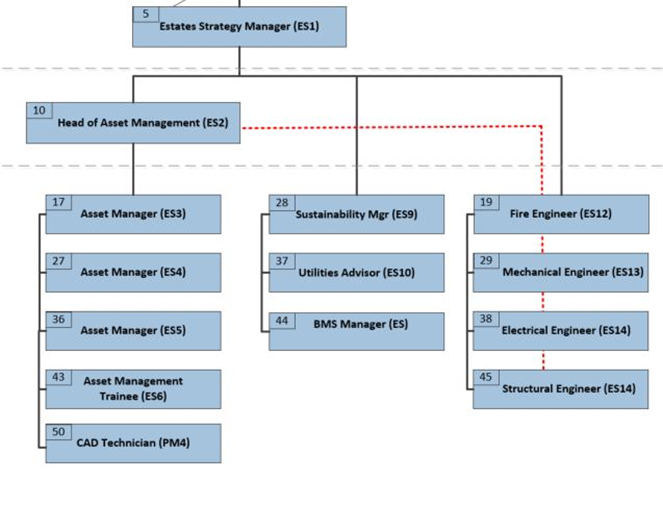 4. Context and main issues – Describe the most difficult types of problems the jobholder has to face (internal or external to Sodexo) and/or the regulations, guidelines, practices that are to be adhered to.The position is within Sodexo Government and Agencies - IntegratorThe majority of the varied workload is in support of the client Estates Services team. Additionally, requests will emerge via Work Orders and the Sodexo Field Team.The estate currently comprises c.70 buildings and around 294,000 sqm of built space and 83 telecommunication sites.  The estate is held by the client predominantly on a freehold basis.The client provides a number of different services, requiring a variety of spatial solutions.  The specifications for these solutions are set out in design standards, published by the client.  Due to the high number and variety of buildings, often the design standards will need careful, well thought out interpretation during the creation of new spatial layouts.Being able to balance often opposing priorities from a variety of stakeholders in a calm productive manner is essential.The Estate is unique in nature and infrastructure is complex requiring a thorough understanding of different types of building layouts and construction.Legacy drawing information and recent survey reports require focus and programme to bring these to a new level of standard.Due to the complexity of the Estate and urgent Client change requests, workload can increase significantly and very rapidly, the ability to manage under pressure is essential.5.  Main assignments – Indicate the main activities / duties to be conducted in the job.You will prepare drawings, diagrams, and documents using CAD software (AutoCAD). This includes developing CAD files from site visits, notes, sketches, fire plans, technical guides, occupancy information and pdf files.Attend site to meet with key stakeholders to obtain and develop project briefsAttend site to undertake building surveys to complete Concept drawings and/or to ensure drawings are an accurate representation of those buildingsDevelop project-level and portfolio-level solutions based on interpretation of the customer requirements – following collaboration with the customer through site visits, meetings, by email and over the phone. Prepare multiple options and recommendations.You will maintain accurate drawing information and registers for all of the client’s buildings.  The drawings will provide an accurate representation of structure, furniture, Space Type, Sub Space types, purpose and asset locations using both CAD and other relevant systems.You will ensure CAD files are properly maintained, updated stored in line with data protection for each project including as-built plans for completed construction projectsConsider future systems for implementation to support, such as FOCUS, CAFM and CADM systems.Produce space analysis and feedback to enable refinement of space standards and design guidance.6.  Accountabilities – Give the 3 to 5 key outputs of the position vis-à-vis the organization; they should focus on end results, not duties or activities.Accurate as built record drawingsLayout plans which optimise space and requirementsAccurate data inputs into relevant systemsUpdating drawings and systems to necessary standards7.  Person Specification – Indicate the skills, knowledge and experience that the job holder should require to conduct the role effectivelyBachelor’s degree in CAD design OR an acceptable combination of education and experience.Excellent knowledge of CAD software, quality assurance best practices and methodologies.Good working knowledge of automated Asset Management/CAFM/CADM systemsExcellent communication oral & written skillsStrong knowledge of architectural drafting standards, as well as blueprint and specification reading skills.Experience in Facility Management or construction industry.Strong Knowledge of project managementStrong project management and excellent organisational skills with the ability to analyse multiple sets of data and drive decision making in a problem-solving atmosphere.Proven results and success in developing, planning, managing, and implementing workplace plans and space solutions within a dynamic corporate environment. Strong understanding of business and financial impacts to workplace options.Knowledge of applicable data privacy practices and general health and safety regulations.Excellent knowledge/experience of space planning, knowledge of and ability to apply associated legislation in the space planning field and a good understanding of building construction and fitting out.Full Driving licence8.  Competencies – Indicate which of the Sodexo core competencies and any professional competencies that the role requires9.  Management Approval – To be completed by document owner10.  Employee Approval – To be completed by employee